Personal Studies for New ChristiansStudent desk photos 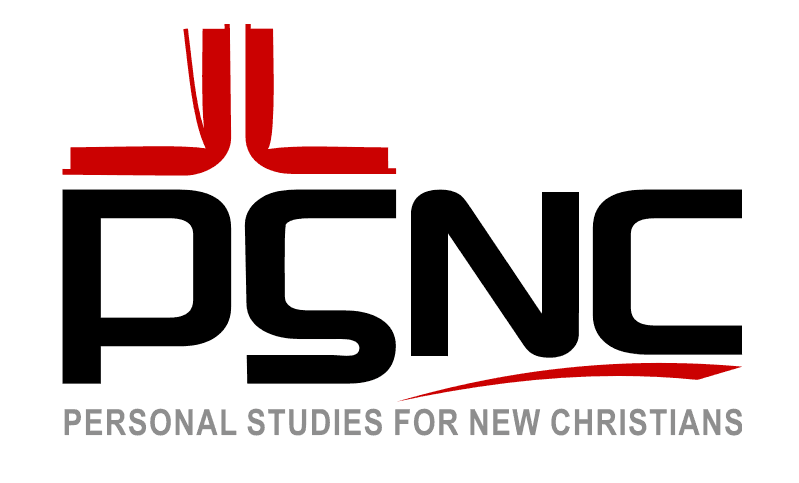 from around the world.This document is for the purpose of giving ideas for student desks for use in the Personal Studies for New Christians classroom.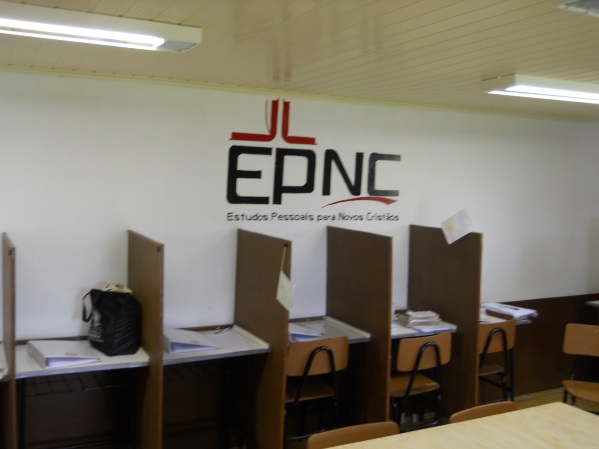 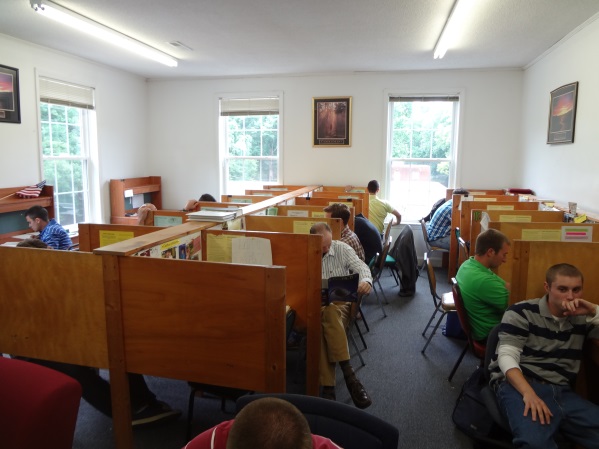 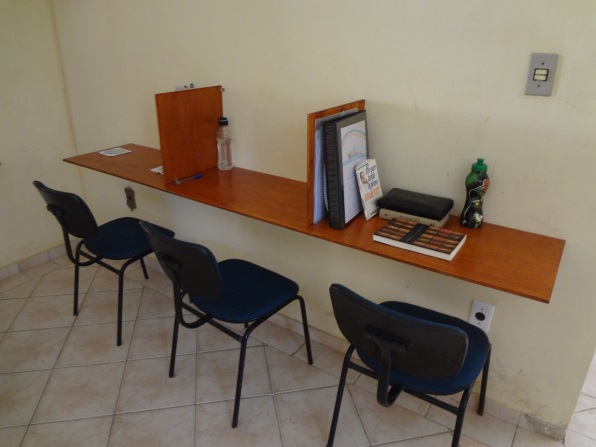 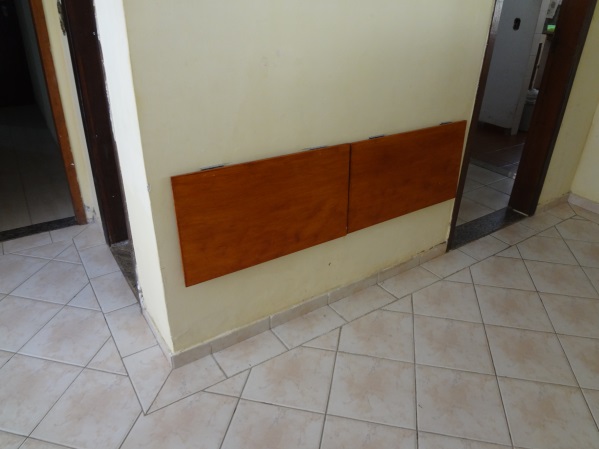                                       These desks can be folded to the wall when not in use. 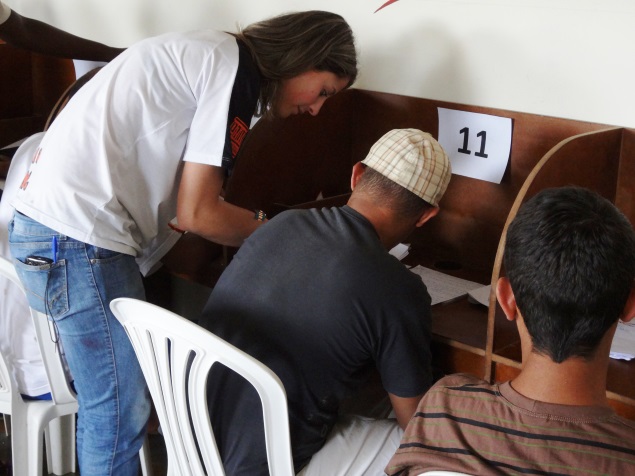 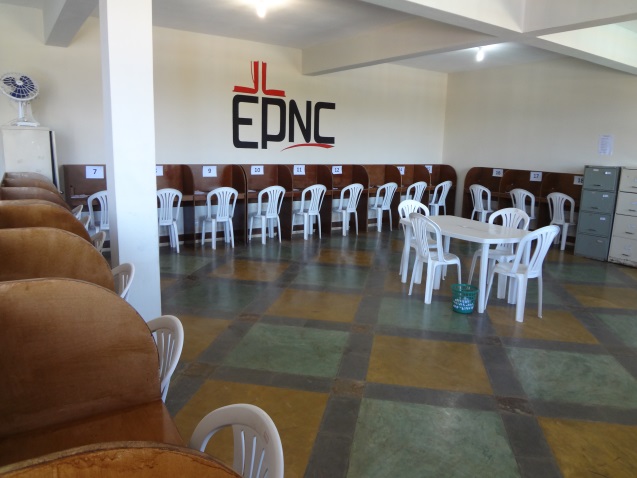 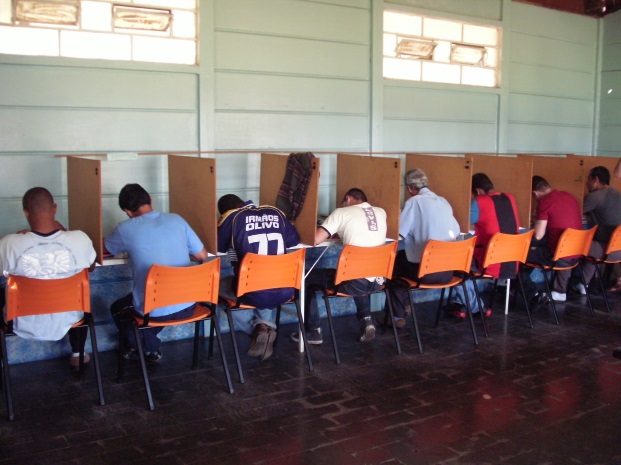 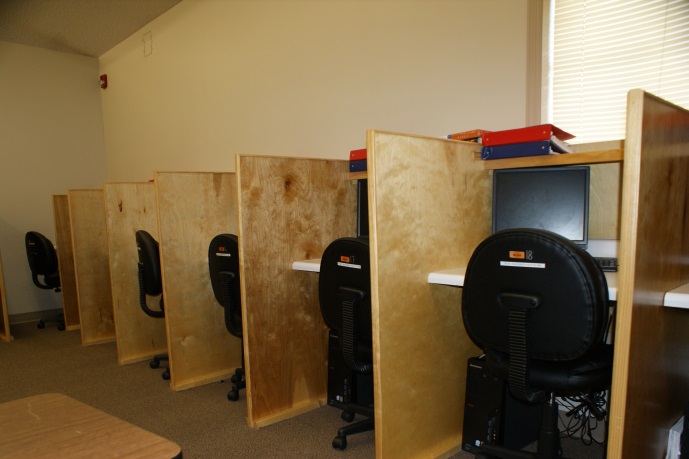 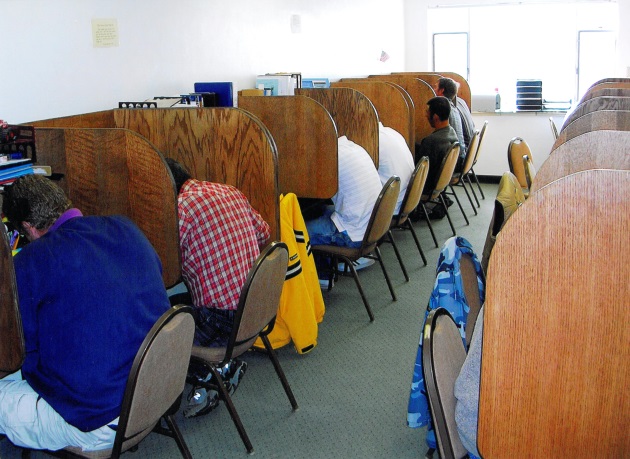 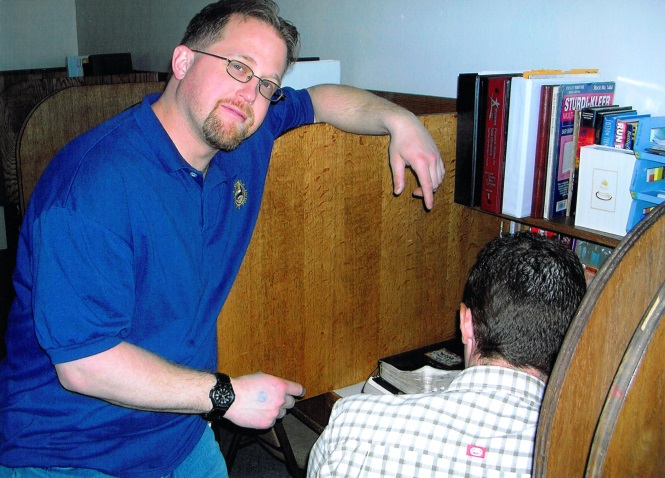 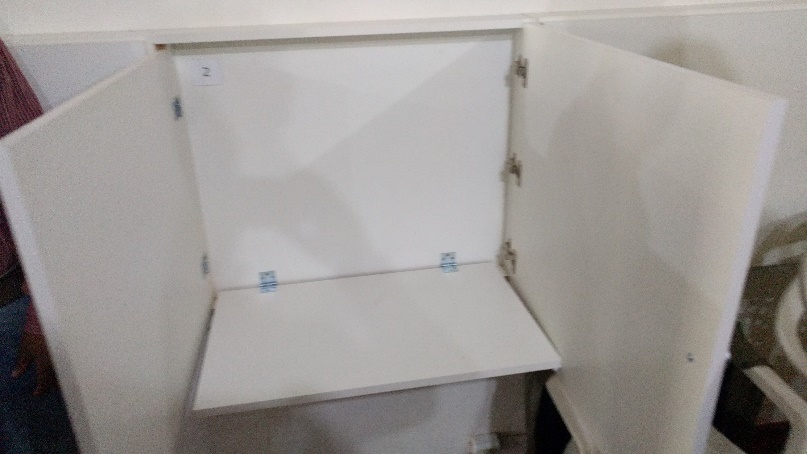 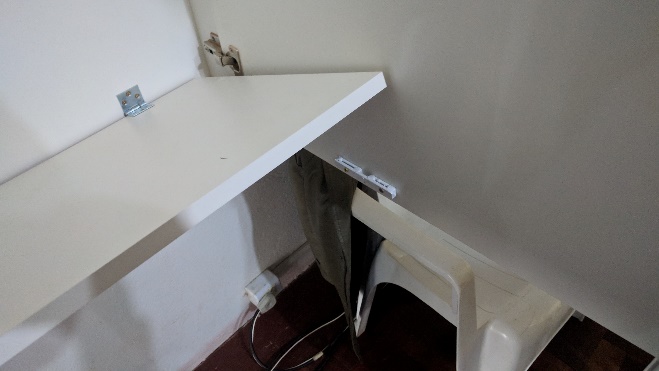 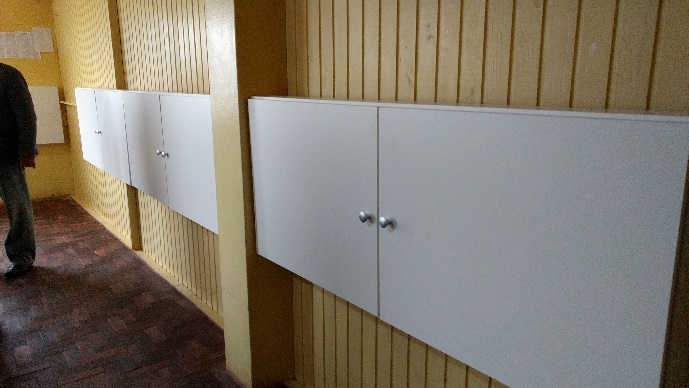 